สรุปการประชุม  เวทีความร่วมมือภาคีที่เกี่ยวข้องพืชร่วมยาง วันที่ 28 กันยายน 63 อ.เมือง  ระนอง  ณ. ห้องประชุม ภูธารารีสอร์ท (กยท.)  อ.เมือง  จ.ระนอง1.สรุปการประชุมคณะกรรมการเครือข่ายสถาบันการเกษตรกรสวนยางระดับจังหวัด   การยางแห่งประเทศไทยจังหวัดระนอง ครั้งที่ 6/2563  ดังนี้ 1) รายงานผลการดำเนินงาน กยท.ระนอง  ได้แก่   การประกันภัยอุบัติเหตุเกษตรกรชาวสวนยางโครงการประกันรายได้   โครงการพัฒนาอาชีพ  การปลูกแทน ยางพารา ไร่ละ 16,000 บาท และตามหลักเกณฑ์การส่งเสริมและสนับสนุนให้มีการปลูกแทน ได้ปรับแบบและวิธีการปลูกแทน  ไว้ 3 รูปแบบ ได้แก่  แบบที่ 1 ปลูกแทนด้วยยางพันธุ์ดี    แบบที่ 2 ปลูกแทนด้วยต้นไม้ยืนต้นชนิดอื่นที่มีความสำคัญทางเศรษฐกิจ    แบบที่ 3  ปลูกแทนแบบเกษตรกรรมยั่งยืน โดยแบ่งเป็นพืชหลักเป็นปลูกยางพันธุดีเป็นพืชหลัก  และปลูกไม้ยืนต้นที่มีความสำคัญทางเศรษฐกิจเป็นพืชหลัก      2)รายงานผล/การติดตามการดำเนินงานพัฒนาสถาบันเกษตรกรชาวสวนยาง ตามมาตรา 49(6)  ให้รายงานผลการดำเนินงานตามโครงการสนับสนุนปี 63  ได้แก่  การใช้เงินตามหลักเกณฑ์  การรับเงินอุดหนุนปี 63  และการเสนอโครงการขอใช้เงิน ปี 64   2.แนวทางการดำเนินงานพืชร่วมยางหรือสวนยางยั่งยืน   โดยสรุปสาระสำคัญการขับเคลื่อนประเด็นความมั่นคงทางอาหาร :เกษตรและอาหารเพื่อสุขภาพภาคใต้  (พืชร่วมยาง,ตำบลบูรณาการระบบอาหาร,แผนยุทธศาสตร์เกษตรอินทรีย์/เกษตรปลอดภัยเพื่อสุขภาพ) ในจังหวัดชุมพร,ระนอง,นครศรีธรรมราช,นราธิวาส (สุราษฎร์ธานี ) ภายใต้แผนงาน :ศูนย์วิชาการพัฒนานโยบายสาธารณะด้านสร้างเสริมสุขภาพภาคใต้  (ศนส.มอ.)ซึ่งมีวัตถุประสงค์หลัก          เพื่อยกระดับและขยายผลกระบวนการทำงานแบบเครือข่ายและเพิ่มการประสานความร่วมมือของภาคีที่เกี่ยวข้องทั้งภาคีภาครัฐ ท้องถิ่น ภาคประชาชน ภาคเอกชน และสื่อมวลชน ในการดำเนินงานสร้างเสริมสุขภาวะตามประเด็นความมั่นคงทางอาหาร:ระบบเกษตรและอาหารเพื่อสุขภาพภาคใต้     คณะทำงานฯ  ได้วางกรอบความเชื่อมโยงของการดำเนินงานโดยให้เกิดการบูรณาการความร่วมมือโดยใช้พื้นที่เป็นตัวตั้งสู่ความมั่นคงอาหารของพื้นที่และจังหวัด  จากงานเชิงประเด็นได้แก่พืชร่วมยาง  สู่งานเชิงพื้นที่ตำบลบูรณาการอาหารผ่านกลไกกองทุนสุขภาพท้องถิ่น (กปท./พชต.) สู่ประเด็นยุทธศาสตร์ระดับอำเภอ คณะกรรมการพัฒนาคุณภาพชีวิตระดับอำเภอ (พชอ.)  สู่ประเด็นด้านเกษตรและอาหารของกลไกสมัชชาสุขภาพระดับจังหวัด ผู้ผลิตปลอดโรค  ผู้บริโภคปลอดภัย  โดยใช้พื้นที่เป็นตัวตั้ง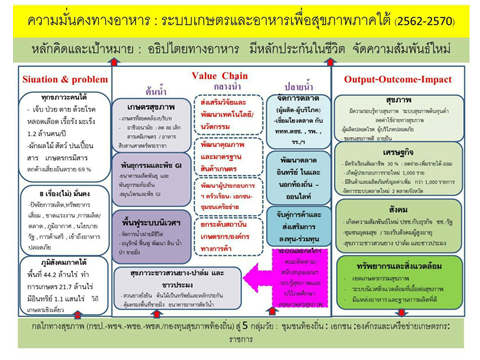 3.  กรอบการดำเนินงานพืชร่วมยาง   กรอบกิจกรรมและผลลัพธ์ตามแผนงานโครงการที่ตั้งไว้ ดังนี้4.แนวทางและกระบวนการดำเนินงานในระดับพื้นที่จังหวัดระนอง     การดำเนินงานพัฒนาระบบอาหารหรือระบบเกษตรและอาหารเพื่อสุขภาพ  ดำเนินการควบคู่ไปกับกิจกรรมที่ได้กำหนดไว้ ตั้งแต่ สิงหาคม 63 ถึง พฤษภาคม 64  ตามแผนผังนี้(เอกสารประกอบ)	4.1)กลไกการดำเนินงานในรูปแบบ คณะทำงานร่วมมือกัน 3 กิจกรรม   โดยมีองค์ประกอบจากหน่วยงานที่เกี่ยวข้อง ได้แก่  สภาเกษตรกร (นายภัทรพงวิช  สุวรรณสอง) กยท.ระนอง (นายเรืองวิทย์  ทัศการ-นายสว่าง  แก้วเจริญ) , กองทุนฟื้นฟูและพัฒนาเกษตรกร ฯ, สนง.เกษตร,สนง.ปศุสัตว์จังหวัด,สนง.ประมงจังหวัด,สนง.สาธารณสุข  เป็นต้น (รายชื่อตามเอกสารประกอบ)4.2) ผู้รับผิดชอบตามภารกิจงานพืชร่วมยาง  ได้แก่ (นายภัทรพงวิช  สุวรรณสอง) กยท.ระนอง (นายเรืองวิทย์  ทัศการ-นายสว่าง  แก้วเจริญ) และ สภาเครือข่ายสถาบันเกษตรสวนยางจังหวัดระนอง4.3) กลุ่มเป้าหมายเกษตรกรที่ได้รับการสนับสนุนโครงการระบบน้ำโซล่าเซล-เกษตรกรที่เป็นต้นแบบ  อาทิ  .....................................  เป็นต้น5.นัดหมายภารกิจ/กิจกรรมต่อไป-ให้ผู้แทนสถาบันเกษตร  พิจารณา  คัดเลือกเกษตรนำร่อง 10  ราย    และเกษตรต้นแบบ  2-4  ราย  เพื่อเป็นกรณีศึกษา  พื้นที่แลกเปลี่ยนเรียนรู้ต่อไปพืชร่วมยาง   ตามงบประมาณ 200,000  บาท  พืชร่วมยาง   ตามงบประมาณ 200,000  บาท  กิจกรรมตามแผนงานผลลัพธ์ที่ตั้งไว้1)ประชุมปรึกษาหารือคณะทำงานจังหวัด2)คัดเลือกเกษตรกรนำร่อง 10 ราย/จัดประชุมเชิงปฏิบัติการสวนยางยั่งยืน และการเพิ่มเติมทักษะการดูแลบำรุงรักษาระบบสูบน้ำด้วยโซลาเซล3)ติดตาม สนับสนุน ถอดบทเรียน4)เวทีแลกเปลี่ยนสรุปบทเรียน/จัดทำข้อเสนอ5)ร่วมเวทีสังเคราะห์บทเรียนและข้อเสนอระดับภาคใต้ (เวทีร่วมระดับภาค)1)เกษตรกรชาวสวนยางรายย่อยเป้าหมาย ทำพืชร่วมยางเพิ่มขึ้น ร้อยละ 902)ครัวเรือนเป้าหมายที่ทำพืชร่วมยางมีผลผลิตอาหารปลอดภัยเพื่อบริโภคในครัวเรือนร้อยละ 903)เศรษฐกิจครัวเรือนเป้าหมายดีขึ้น (รายได้เพิ่มขึ้น/รายจ่ายลดลง) 4)จำนวนเกษตรกรที่ทำเกษตรแบบอินทรีย์/เกษตรปลอดภัยเพื่อสุขภาพในพื้นที่เป้าหมายเพิ่มขึ้นร้อยละ 90